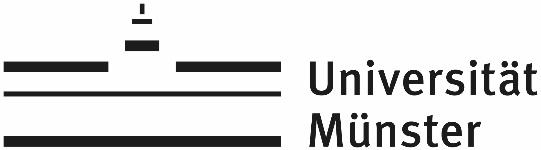 Wahl der Module für den Master in Chemie im WS 2024/2025Name:   			Matrikelnummer:  Geburtsdatum:  		MSc Fachsemester:  e-mail:   @uni-muenster.deModule WS 2024/25 1. Block	                  1. Wunsch             2. Wunsch        3. WunschModule WS 2024/25 2. Block	1. Wunsch          2. Wunsch       3. Wunsch* In diesem Modul wird ein Teil der Studierenden den praktischen Teil des Moduls in der vorlesungsfreien Zeit absolvieren. Die Vorlesung findet innerhalb des Blocks statt. Sie können hier Ihren Wunschtermin für den praktischen Teil angeben.  Ich kann den praktischen Teil des Moduls aufgrund eines studienrelevanten Auslandspraktikums nicht in den  Semesterferien absolvieren. Einen entsprechenden Nachweis lasse ich Ihnen bis zum 31.8.2024 zukommen. Den Studienverlaufsplan sowie die Modulbeschreibungen finden Sie im Internet unter: https://www.uni-muenster.de/Chemie/studium/chemie/msc.htmlBitte möglichst schnell (spätestens jedoch bis zum 31.8.2024) zurücksenden an: stkofb12@uni-muenster.de oder Dr. Christiana Stute Studienkoordinatorin des FB12 Westfälische Wilhelms-Universität  Wilhelm-Klemm Str. 10 48149 MünsterAngewandte Analytische ChemieModerne Aspekte der Analytischen ChemieMedizinische ChemieModerne Organische Molekülchemie *Praktikum: Semesterbegleitend  … in den Semesterferien Biochemie/Biophysikalische ChemieAngewandte Analytische ChemieModerne Aspekte der Analytischen ChemieElektrochemische Energiespeicherung und Umwandlung Theoretische ChemieIndustrielle Chemie